ISTITUTO DI ISTRUZIONE SUPERIORE di LONIGO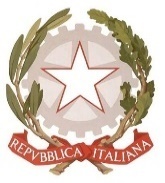 Sedi Associate: ITE/ITT – IPS/IeFPVia Scortegagna, 37 – 36045 Lonigo (VI)Tel. Segreteria 0444.831271 - Fax 0444.834119E-Mail amministrazione@iislonigo.itPecVIIS01100N@pec.istruzione.itCodice Ministeriale VIIS01100N                   Codice Fiscale 95089660245RELAZIONE FINALE DEL DOCENTE…………………DISCIPLINA:…………………………CLASSE:……………………..	A.S. 2019/2020In relazione alla programmazione curricolare sono stati conseguiti i seguenti obiettivi in termini di:CONOSCENZE-………-……….-……….COMPETENZE -………-……….-……….CAPACITÀ-………-……….-……….CONTENUTI DISCIPLINARI e TEMPI DI REALIZZAZIONEMETODOLOGIE -………-……….-……….MATERIALI DIDATTICI-………-……….-……….TIPOLOGIE DELLE PROVE DI VERIFICA UTILIZZATE-………-……….-……….DIDATTICA A DISTANZAPARTECIPAZIONE ALLA DAD………………………ESECUZIONE DELLE CONSEGNE PROPOSTE…………………………..PIATTAFORME E CANALI DI COMUNICAZIONE…………………………….MODALITÀ DI VERIFICA EFFETTUATE……………………..Lonigo, 	DOCENTECONTENUTIPERIODO